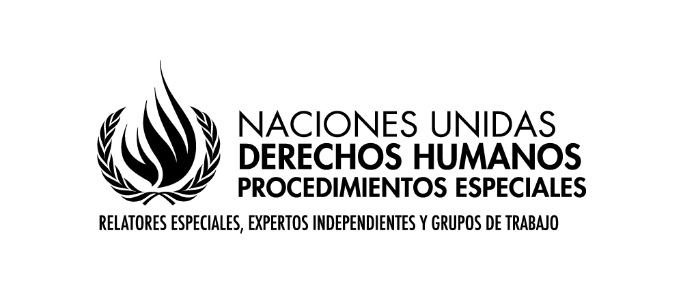 Solicitud de contribuciones Mandato del Relator Especial sobre los derechos humanos al agua potable y el saneamientoReporte temático para el Consejo de Derechos Humanos sesión 54: "Cumplir los derechos humanos de quienes viven en la pobreza y restablecer la salud de los ecosistemas acuáticos: dos retos convergentes"El Relator Especial agradecería recibir aportaciones sobre las interrelaciones entre las obligaciones de derechos humanos y la salud de los ecosistemas acuáticos, y las buenas y malas experiencias sobre la gestión sostenible (o insostenible) de los ecosistemas acuáticos, incluidas las sentencias judiciales a nivel mundial, regional, nacional y local.CuestionarioInformación clave solicitada 
Para facilitar la recepción de aportes, el Relator Especial preparó una lista de temas que considera esencial para el reporte. La lista puede responderse total o parcialmente, de acuerdo con la experticia y experiencia de los actores que deseen contribuir al informe. Por favor encuentre la lista de temas aquí:Información sobre el marco legal y/o político global, regional, nacional o local que:Protege la conservación de los ecosistemas acuáticos, incluidas las aguas subterráneas y promueve el uso sostenible de los ecosistemas acuáticos.Reconoce la importancia de los ecosistemas acuáticos para el cumplimiento de los derechos humanos al agua potable y al saneamiento.Establece los vínculos entre los derechos humanos al agua potable y la salud de los ecosistemas acuáticos.Reconoce y/o protege los mecanismos comunitarios de gobernanza del agua, como los de los campesinos, pueblos indígenas, afrodescendientes y comunidades locales.Determina un marco o estándares para proteger los ecosistemas acuáticos de la sobreexplotación y la contaminación.Determina mecanismos de rendición de cuentas y monitoreo para garantizar/promover la transparencia sobre los usos del agua por parte de los grandes usuarios del agua (agricultura a gran escala, industrias -incluidas las industrias extractivas- y usos comerciales).Establece obligaciones de procedimiento y mecanismos para proteger los ecosistemas acuáticos como fuentes seguras de agua potable.Incorpora un enfoque basado en derechos para la gestión de los ecosistemas acuáticos.Salvaguardas ambientales y/o sociales para garantizar que la salud de los ecosistemas acuáticos no se vea afectada por intervenciones externas.Garantiza a los titulares de derechos el acceso a la justicia, en caso de afectaciones a la salud de los ecosistemas acuáticos de los que dependen.Mecanismos regionales o nacionales que protejan el agua en el marco de los derechos humanos a un medio ambiente limpio y saludable.Protege a los defensores del derecho al agua de represalias y criminalización por su activismo.Minimiza/reduce los requisitos o altos estándares para proteger los ecosistemas acuáticos, permitiendo la contaminación y el agotamiento de los ecosistemas acuáticos.Información sobre sentencias judiciales a nivel global, regional o nacional que:Determinan vínculos entre el derecho humano al agua potable y la salud de los ecosistemas acuáticos.Establecen vínculos entre la contaminación de los ecosistemas acuáticos y la falta de acceso a agua potable y saneamiento.Insta a los Estados a proteger los ecosistemas acuáticos para garantizar los derechos humanos al agua potable y al saneamiento.Establece la legitimidad de una comunidad indígena o no indígena para gestionar una fuente de agua de acuerdo con sus mecanismos de gobernanza.Obliga a un estado a restaurar un ecosistema acuático.Obliga a una empresa privada a compensar/reparar a los titulares de derechos por dañar los ecosistemas acuáticos de los que dependen.Reconoce un río, lago, manantial, riachuelo u otra fuente de agua como titular de derecho.Casos nacionales y regionales enmarcados en el derecho a un medio ambiente limpio y saludable.Aplica a nivel nacional los marcos legales regionales que protegen a los defensores del derecho al agua (por ejemplo, el acuerdo de Escazú)Implementa a nivel nacional o local directivas regionales o normas que protejan las fuentes de agua. (Por ejemplo, las directivas de la Unión Europea sobre el agua).Iniciativas para reconocer personalidad jurídica a ríos o ecosistemas acuáticos; argumentos al respecto; resultados esperados y resultados obtenidos.Información sobre estadísticas y fuentes de datosDisponibilidad de datos independientes y oficiales sobre la salud de los ecosistemas acuáticos para evaluar la necesidad de restauración o conservación.Buena experiencia en la aplicación de monitoreo comunitario no estatal o estatal de ecosistemas acuáticos.Instituciones y mecanismos de gobernanzaActores estatales y no estatales involucrados en la gobernanza de los ecosistemas acuáticos.Mecanismos de gobernanza de los ecosistemas acuáticos por estado (incluidas las autoridades locales) o actores no estatales (incluidas las organizaciones comunitarias).Medios financieros y asignación presupuestaria para los marcos de gobernanza y rendición de cuentas de los ecosistemas acuáticos estatales (incluidas las salvaguardas ambientales para evitar la contaminación del agua y la sobreexplotación de las fuentes de agua).Información específica por suministrar por los titulares de derechosEjemplos de cómo los ecosistemas acuáticos se relacionan con el cumplimiento de los derechos humanos al agua potable y al saneamiento en su experiencia personal o experiencia comunitaria colectiva.Proporcionar ejemplos sobre cómo el reconocimiento de la personalidad jurídica de los ecosistemas acuáticos ha contribuido a promover la gobernabilidad democrática y su restauración.Describir experiencias que reflejen la interseccionalidad entre la degradación de los ecosistemas acuáticos, la pobreza y la falta de acceso a agua potable y saneamiento.Proporcionar ejemplos de cómo los ecosistemas acuáticos degradados impactan a grupos y población en situación de vulnerabilidad, tales como: Personas en situación de pobreza, mujeres y niñas, niños, personas con discapacidad, personas negras y Pueblos Indígenas.Describir cómo los mecanismos de gobernanza participativos y sostenibles del río, lago, manantial u otros sistemas acuáticos proporcionan agua potable segura para consumo y uso personal. Proporcionar ejemplos de cómo la insalubridad de un ecosistema acuático ha afectado el cumplimiento de los derechos humanos al agua potable y saneamiento de usted o su comunidad.Proporcionar ejemplos de restauración de ecosistemas acuáticos con perspectiva de derechos humanos.Iniciativas para reconocer personalidad jurídica a ríos o ecosistemas acuáticos; argumentos al respecto; resultados esperados y resultados obtenidos.InstruccionesEnvíe sus contribuciones en inglés, francés o español en formato Word o PDF a hrc-sr-watsan@un.org y a maria.acostalazo@un.org.  Indique "Contribución Reporte Ecosistemas” en el asunto del correo electrónico; limite sus contribuciones a un máximo de 2.500 palabras y, si es necesario, facilite enlaces a los documentos pertinentes o adjunte anexos. Su contribución deberá enviarse antes del 20 de marzo de 2023. Tratamiento de las aportaciones/comentarios recibidos:Todas las aportaciones se publicarán en el sitio web del mandato. Los actores no estatales podrán solicitar la confidencialidad de la presentación.